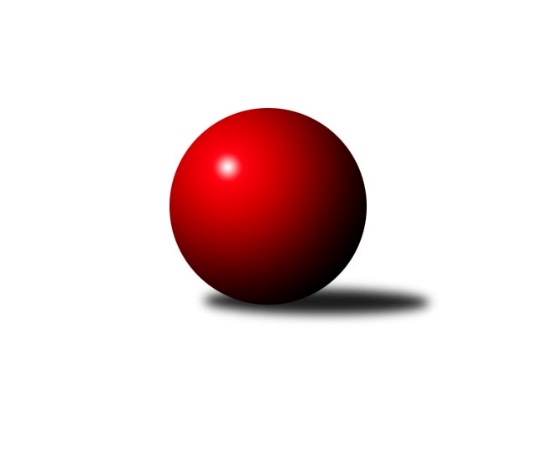 Č.16Ročník 2017/2018	17.2.2018Nejlepšího výkonu v tomto kole: 3364 dosáhlo družstvo: TJ Lokomotiva Trutnov 3. KLM B 2017/2018Výsledky 16. kolaSouhrnný přehled výsledků:Spartak Rokytnice nad Jizerou	- Kuželkářský klub Jiří Poděbrady	6:2	3279:3152	13.0:11.0	17.2.TJ Sokol Tehovec 	- SKK Náchod	7:1	3222:3093	16.0:8.0	17.2.TJ Sokol Benešov 	- SKK Hořice B	6:2	3345:3278	15.5:8.5	17.2.TJ Lokomotiva Trutnov 	- SKK Jičín B	6:2	3364:3272	14.0:10.0	17.2.TJ Sokol Kolín 	- KK Konstruktiva Praha B	6:2	3271:3145	15.0:9.0	17.2.SK Žižkov Praha	- TJ Sparta Kutná Hora	7:1	3294:3110	16.0:8.0	17.2.Tabulka družstev:	1.	TJ Lokomotiva Trutnov	16	14	1	1	89.0 : 39.0 	224.0 : 160.0 	 3367	29	2.	SKK Náchod	16	11	0	5	77.5 : 50.5 	195.0 : 189.0 	 3222	22	3.	TJ Sokol Benešov	16	10	0	6	68.0 : 60.0 	192.5 : 191.5 	 3192	20	4.	SKK Hořice B	16	9	1	6	66.0 : 62.0 	194.5 : 189.5 	 3268	19	5.	Spartak Rokytnice nad Jizerou	16	9	0	7	76.5 : 51.5 	209.5 : 174.5 	 3330	18	6.	TJ Sokol Tehovec	16	8	2	6	70.5 : 57.5 	200.5 : 183.5 	 3297	18	7.	SK Žižkov Praha	16	8	0	8	69.0 : 59.0 	202.5 : 181.5 	 3260	16	8.	TJ Sokol Kolín	16	6	1	9	57.5 : 70.5 	187.5 : 196.5 	 3192	13	9.	TJ Sparta Kutná Hora	16	6	0	10	51.0 : 77.0 	179.5 : 204.5 	 3159	12	10.	Kuželkářský klub Jiří Poděbrady	16	5	0	11	54.0 : 74.0 	178.0 : 206.0 	 3212	10	11.	SKK Jičín B	16	3	3	10	48.0 : 80.0 	175.5 : 208.5 	 3199	9	12.	KK Konstruktiva Praha B	16	3	0	13	41.0 : 87.0 	165.0 : 219.0 	 3136	6Podrobné výsledky kola:	 Spartak Rokytnice nad Jizerou	3279	6:2	3152	Kuželkářský klub Jiří Poděbrady	Petr Mařas	129 	 138 	 114 	159	540 	 2:2 	 529 	 145	125 	 139	120	Václav Kňap	Michal Jirouš	166 	 164 	 168 	145	643 	 4:0 	 529 	 135	127 	 138	129	Ondřej Šustr	Zdeněk Novotný st.	133 	 140 	 106 	141	520 	 3:1 	 497 	 113	125 	 124	135	Lukáš Štich	Štěpán Kvapil	138 	 133 	 136 	119	526 	 1:3 	 566 	 154	142 	 128	142	Ladislav Nožička	Slavomír Trepera	132 	 133 	 133 	135	533 	 2:2 	 512 	 151	134 	 106	121	Svatopluk Čech	Milan Valášek	136 	 112 	 135 	134	517 	 1:3 	 519 	 144	119 	 138	118	Miloš Holýrozhodčí: Nejlepší výkon utkání: 643 - Michal Jirouš	 TJ Sokol Tehovec 	3222	7:1	3093	SKK Náchod	Jaroslav Procházka	128 	 147 	 143 	127	545 	 4:0 	 521 	 127	139 	 133	122	Antonín Hejzlar	Petr Seidl	165 	 121 	 130 	143	559 	 3:1 	 507 	 141	129 	 128	109	Aleš Tichý	Jakub Šmidlík	134 	 141 	 132 	133	540 	 3:1 	 523 	 126	147 	 121	129	Martin Kováčik	Tomáš Čožík	132 	 130 	 136 	120	518 	 0:4 	 552 	 133	142 	 153	124	Tomáš Majer	Jiří Šťastný	124 	 142 	 145 	141	552 	 3.5:0.5 	 515 	 124	140 	 125	126	Jan Adamů	Martin Bílek	137 	 120 	 134 	117	508 	 2.5:1.5 	 475 	 113	110 	 135	117	Tomáš Adamů *1rozhodčí: střídání: *1 od 50. hodu David StáraNejlepší výkon utkání: 559 - Petr Seidl	 TJ Sokol Benešov 	3345	6:2	3278	SKK Hořice B	Petr Červ	115 	 134 	 143 	120	512 	 1:3 	 559 	 164	143 	 121	131	Ondřej Černý	Jaroslav Franěk	150 	 169 	 149 	136	604 	 3:1 	 579 	 157	154 	 136	132	Ivan Vondráček	Tomáš Svoboda	132 	 145 	 136 	130	543 	 2:2 	 552 	 119	135 	 145	153	Martin Bartoníček	Ivan Januš	145 	 135 	 137 	161	578 	 3.5:0.5 	 524 	 133	135 	 131	125	Ondřej Fikar	Lukáš Kočí	143 	 138 	 138 	143	562 	 3:1 	 544 	 150	136 	 123	135	Radek Košťál	Miroslav Šostý	134 	 140 	 140 	132	546 	 3:1 	 520 	 124	149 	 125	122	Miroslav Nálevkarozhodčí: Nejlepší výkon utkání: 604 - Jaroslav Franěk	 TJ Lokomotiva Trutnov 	3364	6:2	3272	SKK Jičín B	Roman Straka	136 	 174 	 128 	167	605 	 3:1 	 530 	 137	138 	 125	130	František Černý	Marek Plšek	133 	 135 	 141 	124	533 	 1:3 	 562 	 140	146 	 131	145	Petr Kolář	Marek Žoudlík	141 	 167 	 150 	146	604 	 4:0 	 511 	 128	120 	 134	129	Vladimír Řehák	David Ryzák	127 	 141 	 136 	124	528 	 0:4 	 619 	 170	170 	 141	138	Tomáš Pavlata	Miroslav Kužel	135 	 137 	 145 	127	544 	 3.5:0.5 	 518 	 135	125 	 137	121	Vladimír Pavlata	Kamil Fiebinger	137 	 141 	 132 	140	550 	 2.5:1.5 	 532 	 138	141 	 118	135	Jaroslav Křížrozhodčí: Nejlepší výkon utkání: 619 - Tomáš Pavlata	 TJ Sokol Kolín 	3271	6:2	3145	KK Konstruktiva Praha B	Vojtěch Zelenka	140 	 142 	 141 	158	581 	 4:0 	 538 	 137	135 	 123	143	Stanislav Vesecký	Jiří Němec *1	154 	 150 	 143 	120	567 	 4:0 	 465 	 103	122 	 130	110	Bohumír Musil	Jindřich Lauer	132 	 127 	 120 	127	506 	 1:3 	 509 	 110	129 	 136	134	Arnošt Nedbal	Jiří Tichý	131 	 123 	 149 	141	544 	 1:3 	 571 	 140	154 	 134	143	Samuel Fujko	Lukáš Holosko	121 	 152 	 128 	119	520 	 2:2 	 503 	 145	110 	 121	127	Jakub Hlava	Miloslav Vik	140 	 127 	 136 	150	553 	 3:1 	 559 	 139	150 	 123	147	Miroslav Šnejdar st.rozhodčí: střídání: *1 od 74. hodu Pavel HoloubekNejlepší výkon utkání: 581 - Vojtěch Zelenka	 SK Žižkov Praha	3294	7:1	3110	TJ Sparta Kutná Hora	František Rusín	154 	 178 	 152 	154	638 	 4:0 	 532 	 123	155 	 114	140	Michal Hrčkulák	Martin Beran	148 	 140 	 124 	133	545 	 3:1 	 515 	 125	119 	 123	148	Agaton Plaňanský ml.	Petr Veverka	120 	 114 	 154 	139	527 	 2:2 	 500 	 136	126 	 108	130	Dušan Hrčkulák	Josef Kašpar	142 	 135 	 121 	123	521 	 3:1 	 499 	 129	119 	 133	118	Jaroslav Čermák	Jiří Zetek	124 	 134 	 140 	121	519 	 2:2 	 536 	 134	151 	 131	120	Vladimír Holý	Stanislav Schuh	137 	 140 	 146 	121	544 	 2:2 	 528 	 129	143 	 116	140	Petr Dusrozhodčí: Nejlepší výkon utkání: 638 - František RusínPořadí jednotlivců:	jméno hráče	družstvo	celkem	plné	dorážka	chyby	poměr kuž.	Maximum	1.	Michal Jirouš 	Spartak Rokytnice nad Jizerou	624.19	395.0	229.2	0.4	8/9	(650)	2.	Roman Straka 	TJ Lokomotiva Trutnov 	589.47	387.2	202.3	1.4	9/9	(621)	3.	Tomáš Čožík 	TJ Sokol Tehovec 	574.81	369.2	205.6	3.1	7/8	(610)	4.	Kamil Fiebinger 	TJ Lokomotiva Trutnov 	571.12	378.1	193.0	3.4	7/9	(604)	5.	Petr Holý 	TJ Lokomotiva Trutnov 	569.35	375.7	193.7	1.8	8/9	(603)	6.	Václav Kňap 	Kuželkářský klub Jiří Poděbrady	566.98	370.9	196.1	1.2	7/8	(616)	7.	Jaroslav Procházka 	TJ Sokol Tehovec 	563.80	372.1	191.7	2.1	8/8	(606)	8.	Ivan Januš 	TJ Sokol Benešov 	563.57	371.7	191.8	4.2	9/9	(611)	9.	Josef Kašpar 	SK Žižkov Praha	563.21	367.8	195.4	3.5	9/9	(592)	10.	František Rusín 	SK Žižkov Praha	563.00	367.8	195.3	3.1	8/9	(638)	11.	Tomáš Pavlata 	SKK Jičín B	562.31	374.1	188.2	4.4	8/9	(619)	12.	David Ryzák 	TJ Lokomotiva Trutnov 	560.07	363.5	196.6	3.0	6/9	(594)	13.	Ivan Vondráček 	SKK Hořice B	559.86	368.9	190.9	4.8	7/9	(606)	14.	Jakub Šmidlík 	TJ Sokol Tehovec 	557.33	367.2	190.2	2.7	7/8	(592)	15.	Radek Košťál 	SKK Hořice B	556.60	369.2	187.4	2.9	9/9	(619)	16.	Petr Mařas 	Spartak Rokytnice nad Jizerou	556.24	367.0	189.3	3.5	9/9	(584)	17.	Petr Vokáč 	SKK Hořice B	553.46	365.6	187.8	4.2	7/9	(575)	18.	Lukáš Kočí 	TJ Sokol Benešov 	552.13	362.2	189.9	4.1	8/9	(590)	19.	Marek Žoudlík 	TJ Lokomotiva Trutnov 	551.69	375.5	176.2	5.0	7/9	(604)	20.	Tomáš Majer 	SKK Náchod	551.25	361.6	189.6	3.6	8/8	(601)	21.	Leoš Vobořil 	TJ Sparta Kutná Hora	550.83	372.2	178.6	4.6	6/8	(588)	22.	Marek Plšek 	TJ Lokomotiva Trutnov 	550.79	366.4	184.4	3.4	8/9	(599)	23.	Martin Bartoníček 	SKK Hořice B	550.28	366.4	183.9	4.6	8/9	(617)	24.	Jiří Němec 	TJ Sokol Kolín 	547.67	367.7	180.0	3.8	7/7	(613)	25.	Jiří Šťastný 	TJ Sokol Tehovec 	547.14	369.5	177.6	4.5	6/8	(589)	26.	Michal Vlček 	TJ Lokomotiva Trutnov 	546.81	378.4	168.4	5.8	7/9	(576)	27.	Zdeněk Novotný  st.	Spartak Rokytnice nad Jizerou	546.29	364.9	181.4	5.6	7/9	(570)	28.	Martin Beran 	SK Žižkov Praha	545.90	372.5	173.4	4.8	9/9	(611)	29.	Jaroslav Franěk 	TJ Sokol Benešov 	545.57	364.8	180.8	4.3	9/9	(604)	30.	Jan Adamů 	SKK Náchod	545.56	362.7	182.9	5.3	8/8	(604)	31.	Slavomír Trepera 	Spartak Rokytnice nad Jizerou	545.18	362.7	182.5	4.0	7/9	(580)	32.	Jan Pelák 	TJ Sokol Kolín 	543.84	364.0	179.8	4.5	7/7	(613)	33.	Jiří Zetek 	SK Žižkov Praha	542.37	360.0	182.3	3.1	9/9	(595)	34.	Petr Kolář 	SKK Jičín B	542.34	362.3	180.1	5.8	8/9	(577)	35.	Václav Posejpal 	KK Konstruktiva Praha B	541.86	366.6	175.3	3.3	8/8	(583)	36.	Antonín Hejzlar 	SKK Náchod	541.84	357.1	184.8	5.6	8/8	(595)	37.	Štěpán Kvapil 	Spartak Rokytnice nad Jizerou	541.72	362.8	178.9	4.8	6/9	(567)	38.	Lukáš Štich 	Kuželkářský klub Jiří Poděbrady	540.06	371.3	168.7	4.4	8/8	(588)	39.	Miloslav Vik 	TJ Sokol Kolín 	539.86	360.1	179.8	4.3	7/7	(584)	40.	Aleš Tichý 	SKK Náchod	539.26	354.7	184.6	4.6	8/8	(602)	41.	Ondřej Fikar 	SKK Hořice B	538.63	366.4	172.2	5.9	8/9	(566)	42.	Milan Valášek 	Spartak Rokytnice nad Jizerou	538.13	360.9	177.3	5.2	8/9	(576)	43.	Michal Hrčkulák 	TJ Sparta Kutná Hora	538.08	359.4	178.7	5.2	8/8	(583)	44.	Lukáš Holosko 	TJ Sokol Kolín 	535.65	364.4	171.2	4.5	7/7	(586)	45.	Tomáš Svoboda 	TJ Sokol Benešov 	535.36	368.4	166.9	5.2	9/9	(593)	46.	Petr Červ 	TJ Sokol Benešov 	534.61	360.1	174.5	4.9	9/9	(566)	47.	Miroslav Šostý 	TJ Sokol Benešov 	532.85	366.6	166.3	5.8	7/9	(586)	48.	Dušan Hrčkulák 	TJ Sparta Kutná Hora	532.20	360.9	171.3	5.2	8/8	(596)	49.	Vladimír Řehák 	SKK Jičín B	531.90	362.1	169.8	4.2	9/9	(601)	50.	Arnošt Nedbal 	KK Konstruktiva Praha B	531.70	362.1	169.6	6.0	8/8	(569)	51.	Luboš Kocmich 	SK Žižkov Praha	531.30	349.0	182.3	4.5	6/9	(575)	52.	Vladimír Holý 	TJ Sparta Kutná Hora	530.54	356.6	174.0	5.2	8/8	(581)	53.	Miloš Holý 	Kuželkářský klub Jiří Poděbrady	529.04	350.9	178.1	5.9	7/8	(554)	54.	Jakub Hlava 	KK Konstruktiva Praha B	528.79	357.4	171.4	6.0	8/8	(557)	55.	Jiří Barbora 	TJ Sparta Kutná Hora	528.56	353.3	175.3	4.6	6/8	(569)	56.	Petr Veverka 	SK Žižkov Praha	527.38	353.8	173.6	5.9	6/9	(567)	57.	Tomáš Adamů 	SKK Náchod	525.07	352.0	173.1	2.9	6/8	(564)	58.	Ondřej Šustr 	Kuželkářský klub Jiří Poděbrady	525.06	359.7	165.3	8.1	7/8	(562)	59.	Jindřich Lauer 	TJ Sokol Kolín 	524.67	353.9	170.8	5.1	5/7	(555)	60.	Martin Mazáček 	SKK Jičín B	524.33	355.7	168.6	6.6	6/9	(541)	61.	Vladimír Pavlata 	SKK Jičín B	524.17	354.8	169.4	6.7	9/9	(571)	62.	František Černý 	SKK Jičín B	519.83	358.2	161.7	9.5	6/9	(562)	63.	Stanislav Vesecký 	KK Konstruktiva Praha B	519.38	359.8	159.6	8.3	8/8	(600)	64.	Miroslav Šnejdar  st.	KK Konstruktiva Praha B	519.21	357.0	162.2	7.7	8/8	(559)	65.	Svatopluk Čech 	Kuželkářský klub Jiří Poděbrady	515.08	359.8	155.3	7.8	6/8	(562)	66.	Vojtěch Zelenka 	TJ Sokol Kolín 	505.23	344.5	160.7	9.4	6/7	(581)	67.	Jiří Makovička 	KK Konstruktiva Praha B	490.40	343.4	147.0	7.0	6/8	(582)		Samuel Fujko 	KK Konstruktiva Praha B	571.00	387.0	184.0	6.0	1/8	(571)		Ondřej Černý 	SKK Hořice B	570.58	378.2	192.4	2.4	4/9	(614)		Miloš Volevský 	SKK Náchod	564.00	391.0	173.0	13.0	1/8	(564)		Pavel Kaan 	SKK Jičín B	563.00	392.0	171.0	6.3	1/9	(584)		Jaroslav Kazda 	Kuželkářský klub Jiří Poděbrady	553.00	357.0	196.0	4.0	1/8	(553)		Vladimír Matějka 	TJ Sokol Tehovec 	552.60	360.0	192.6	3.1	5/8	(591)		Miloš Veigl 	TJ Lokomotiva Trutnov 	551.00	353.0	198.0	4.0	1/9	(551)		Agaton Plaňanský  ml.	TJ Sparta Kutná Hora	547.00	374.3	172.7	6.7	5/8	(581)		Karel Košťál 	SKK Hořice B	545.83	376.2	169.7	5.8	3/9	(590)		Ladislav Nožička 	Kuželkářský klub Jiří Poděbrady	545.25	359.8	185.5	3.8	4/8	(566)		Josef Mikoláš 	TJ Sokol Kolín 	543.00	362.0	181.0	7.0	1/7	(543)		Roman Bureš 	SKK Jičín B	542.83	361.7	181.2	3.8	2/9	(576)		Stanislav Schuh 	SK Žižkov Praha	541.76	364.5	177.2	5.3	5/9	(562)		Jiří Miláček 	Kuželkářský klub Jiří Poděbrady	540.63	352.0	188.6	3.3	2/8	(563)		Tomáš Jelínek 	TJ Sparta Kutná Hora	540.50	359.0	181.5	3.5	2/8	(542)		Martin Bílek 	TJ Sokol Tehovec 	540.40	368.8	171.6	6.1	5/8	(567)		Martin Kováčik 	SKK Náchod	538.05	358.0	180.0	4.1	5/8	(587)		Petr Janouch 	Spartak Rokytnice nad Jizerou	538.00	360.0	178.1	6.2	5/9	(564)		Jaroslav Kříž 	SKK Jičín B	537.60	357.0	180.6	4.2	5/9	(585)		Vít Jírovec 	Kuželkářský klub Jiří Poděbrady	536.48	363.0	173.5	3.7	4/8	(564)		Ladislav Hetcl  st.	TJ Sokol Kolín 	536.00	377.0	159.0	7.0	1/7	(536)		Jiří Tichý 	TJ Sokol Kolín 	535.79	357.9	177.9	5.6	2/7	(571)		Karel Hybš 	KK Konstruktiva Praha B	534.00	339.0	195.0	6.0	1/8	(534)		Jiří Franěk 	TJ Sokol Benešov 	533.00	355.0	178.0	5.0	1/9	(533)		Jan Mařas 	Spartak Rokytnice nad Jizerou	532.50	358.5	174.0	5.5	4/9	(571)		Jan Volf 	Spartak Rokytnice nad Jizerou	532.00	369.0	163.0	9.0	1/9	(532)		Petr Seidl 	TJ Sokol Tehovec 	531.75	361.0	170.8	7.3	5/8	(584)		Bohumil Kuřina 	Spartak Rokytnice nad Jizerou	531.00	367.0	164.0	6.0	1/9	(531)		Jiří Miláček 	Kuželkářský klub Jiří Poděbrady	527.80	360.2	167.6	4.2	5/8	(560)		Petr Dus 	TJ Sparta Kutná Hora	527.25	361.2	166.1	5.8	3/8	(561)		Petr Šmidlík 	TJ Sokol Tehovec 	526.22	363.7	162.6	5.9	3/8	(547)		Jaroslav Pleticha  ml.	KK Konstruktiva Praha B	526.00	346.0	180.0	4.0	1/8	(526)		Miroslav Nálevka 	SKK Hořice B	522.13	357.6	164.5	6.8	5/9	(587)		Filip Januš 	TJ Sokol Benešov 	519.75	355.5	164.3	7.3	4/9	(534)		Miroslav Kužel 	TJ Lokomotiva Trutnov 	519.00	364.8	154.2	7.0	3/9	(544)		Petr Tepličanec 	KK Konstruktiva Praha B	518.00	351.5	166.5	5.8	2/8	(554)		Martin Hrouda 	TJ Sokol Tehovec 	517.00	353.7	163.3	6.7	3/8	(530)		David Stára 	SKK Náchod	515.00	352.3	162.7	7.3	3/8	(531)		Jaroslav Čermák 	TJ Sparta Kutná Hora	510.33	364.7	145.7	9.3	3/8	(534)		Dalibor Mierva 	TJ Sokol Kolín 	505.93	358.8	147.1	8.3	3/7	(563)		Jakub Stejskal 	Spartak Rokytnice nad Jizerou	502.00	350.0	152.0	4.0	1/9	(502)		Bohumír Musil 	KK Konstruktiva Praha B	499.50	354.0	145.5	6.0	2/8	(534)		Agaton Plaňanský  st.	SKK Jičín B	499.00	348.0	151.0	12.0	1/9	(499)		Zbyněk David 	Kuželkářský klub Jiří Poděbrady	495.00	359.0	136.0	12.0	1/8	(495)		Jiří Čapek 	SKK Jičín B	492.00	359.0	133.0	13.0	1/9	(492)		Jiří Kapucián 	SKK Jičín B	487.00	344.0	143.0	4.0	1/9	(487)		Zdeněk Novotný  ml.	Spartak Rokytnice nad Jizerou	472.00	337.0	135.0	12.0	1/9	(472)Sportovně technické informace:Starty náhradníků:registrační číslo	jméno a příjmení 	datum startu 	družstvo	číslo startu
Hráči dopsaní na soupisku:registrační číslo	jméno a příjmení 	datum startu 	družstvo	Program dalšího kola:17. kolo24.2.2018	so	9:00	TJ Sparta Kutná Hora - TJ Lokomotiva Trutnov 	24.2.2018	so	10:00	TJ Sokol Benešov  - SKK Náchod	24.2.2018	so	10:00	SKK Jičín B - Kuželkářský klub Jiří Poděbrady	24.2.2018	so	10:00	KK Konstruktiva Praha B - SK Žižkov Praha	24.2.2018	so	10:00	SKK Hořice B - TJ Sokol Kolín 	24.2.2018	so	10:00	TJ Sokol Tehovec  - Spartak Rokytnice nad Jizerou	Nejlepší šestka kola - absolutněNejlepší šestka kola - absolutněNejlepší šestka kola - absolutněNejlepší šestka kola - absolutněNejlepší šestka kola - dle průměru kuželenNejlepší šestka kola - dle průměru kuželenNejlepší šestka kola - dle průměru kuželenNejlepší šestka kola - dle průměru kuželenNejlepší šestka kola - dle průměru kuželenPočetJménoNázev týmuVýkonPočetJménoNázev týmuPrůměr (%)Výkon11xMichal JiroušSpartak Rokytni64312xMichal JiroušSpartak Rokytni121.386434xFrantišek RusínŽižkov6384xFrantišek RusínŽižkov117.796383xTomáš PavlataJičín B6194xTomáš PavlataJičín B112.846198xRoman StrakaTrutnov6052xJaroslav FraněkBenešov112.516042xJaroslav FraněkBenešov60410xRoman StrakaTrutnov110.296054xMarek ŽoudlíkTrutnov6043xMarek ŽoudlíkTrutnov110.11604